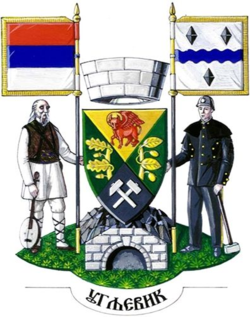 u partnerstvu sa Opštinom UgljevikIzvještaj o održanom prvom mentorskom sastanku u okviru javnog poziva za predaju projektnih prijedloga u sklopu projekta Regionalni program lokalne demokratije na Zapadnom Balkanu (ReLOaD2) u opštini UgljevikU okviru Javnog poziva za organizacije civilnog društva/nevladine organizacije za predaju prijedloga projekata, koji se sprovodi u sklopu projekta „Regionalni program lokalne demokratije na Zapadnom Balkanu“ (ReLOaD2) u saradnji sa Opštinom Ugljevik, u petak, 26. maja 2023. godine u terminu od 12.00 do 13.15 h održan je prvi od tri planirana mentorska sastanka za zainteresovane predstavnike/ice organizacija civilnog društva (OCD). Prvi mentorski sastanak održan je u prostorijama Opštinske uprave i bio je prilika da predstavnici OCD-a sa mentorom javno diskutuju o nedoumicama i dilemama u okviru pripreme projektnih prijedloga. Termin prvog mentorskog sastanka definisan je u samom Javnom pozivu za predaju projektnih prijedloga u sklopu projekta Regionalni program lokalne demokratije na Zapadnom Balkanu 2 (ReLOaD2) u opštini Ugljevik, na zvaničnoj internet stranici Opštine Ugljevik te Razvojnog programa Ujedinjenih nacija (www.undp.org). Dodatno je poziv za učešće na prvom mentorskom sastanku upućen organizacijama civilnog društva. Prvom mentorskom sastanku prisustvovalo je ukupno 6 učesnika/ca (predstavnika/ca 3 OCD i predstavnice Turističke organizacije opštine Ugljevik), od čega 4 žene i 2 muškarca. Sastanku su prisustovani i ReLOaD2 koordinator i UN volonter, za opštinu Ugljevik. Na početku mentorskog sastanka, učesnicima je pojašnjena uloga mentora i svrha održavanja mentorskih sastanaka. Tom prilikom je naglašeno kako je uloga mentora da pomogne u otklanjanju dilema i nedoumica koje predstavnici OCD mogu imati tokom pripreme projektnih prijedloga ali da uloga mentora nije da na bilo koji način učestvuje u izradi samih projektnih prijedloga. Istaknuto je takođe da u cilju osiguranja i primjene transparentnog pristupa realizacija mentorstva, konsultacije „jedan na jedan“ sa predstavnicima OCD nisu dozvoljene. Nakon uvodnog predstavljanja svrhe mentorskih sastanaka i planiranog načina rada mentor je dao mogućnost prisutnima na sastanku da iznesu svoje dileme i postave pitanja. Tokom diskusije razgovarano je o sljedećim temama:Veza projekta sa prioritetnim oblastima javnog pozivaMentor je podsjetio kako je u dokumentu Smjernica naznačeno kako prijedlozi projekata trebaju biti usklađeni sa prioritetnim oblastima iz samog Javnog poziva Veza projektnog prijedloga sa prioritetnim oblastima iz Javnog poziva svakako treba da postoji i posebno se ocjenjuje prema definisanim evaluacionim kriterijima. Učesnicima je pročitan spisak prioritetnih oblasti i ponovo podcrtana obaveznost kreiranja prijedloga projekata u okviru ovih tematskih oblasti.Struktura projektne intervencije, definisanje rezultata i aktivnosti. Tokom mentorske sesije učesnici su imali nedoumice sa definisanjem projektih aktivnosti, koje su uglavnom definisani kao redovne aktivnosti udruženja, a ne set aktivnost kreiranih za određeni vremenski period, čijom realizacijom će se ispuniti zacrtani ciljevi, kreirani kao odgovor na specifične potrebe u lokalnim zajednicama i za konkretne ciljne grupe identificirane projektom. Odgovor: Mentor je podsjetio da projekti trebaju biti integrisani kao metodološki set aktivnosti, kreiran da ostvari određene specifične ciljeve i rezultate unutar ograničenog vremenskog okvira.Mentor je podsjetio osnovne postavke metodologije logičkog okvira, koji se odnosio na logičku povezanost ciljeva, rezultata i aktivnosti. U tom kontekstu važno je na ciljeve projekta gledati kao na rješenje prethodno uočenog problema, odnosno, kao na pozitivnu i trajnu promjenu koja će se desiti po završetku projektne intervencije. Rezultate u tom smislu treba posmatrati kao sredstva za dostizanje te željene promjene (specifičnog cilja projekta) i oni će se pojaviti ukoliko projektnom intervencijom otklonimo jedan ili više uzroka glavnog problema. Kada su u pitanju aktivnosti, radi se o osnovnim koracima i zadacima koje je potrebno izvršiti da bi se postigli željeni rezultati. Projektne aktivnosti trebaju biti grupisane i povezane sa relevantnim projektnim rezultatima, važno ih je što bolje razraditi jer su aktivnosti ujedno i osnova za pripremu projektnog budžeta, posebno budžetske stavke pod brojem 4 (vidjeti obrazac za pripremu budžeta projekta). Rezultat mora biti formulisan kao neposredni/materijalni rezultati (roba i usluge) koje projekt daje, a ne kao aktivnost. U vezi sa popunjavanjem matrice logičkog okvira, učesnicima je naglašeno da obrate pažnju na polje preduslovi i da realno, na osnovu analize, navedu rizike i pretpostavke za pojedine nivoe u matrici logičkog okvira.Učesnicima je naglašeno da projekti moraju imati kontinuitet u realizaciji aktivnosti (ne može biti jedan ili više mjeseci u toku trajanja projekta u kom nisu predviđene aktivnosti na projektu). Takođe je naglašeno da se projekti moraju provesti u periodu juli 2023 - mart 2024. Upotreba sredstava za nabavku opreme i infrastrukturne radoveMentor je uputio na instrukcije jasno date kroz Smjernice: kupovina opreme i/ili radovi rekonstrukcije ili rehabilitacije može biti projekna aktivnost/trošak, samo ako ako je neophodna za uspješnu implementaciju projekta u ukupnom zbirnom iznosu do 30% vrijednosti budžeta. Nabavka opreme i/ili radovi rekonstrukcije ne mogu biti predmet projekta, ako su generalna potreba OCD, već neophodni za postizanje željenih rezultata projekta.Ponovo je naglašeno, da te i ostale aktivnosti moraju biti jasno definisane osnovnim koracima i zadacima koje je potrebno izvršiti da bi se postigli željeni rezultati. Definisanje ciljne grupeMentor je podsjetio da ciljne grupe moraju biti jasno definisane, kao i jasna korist provođenja projekta za ciljnu grupu. Naglašena je ponovo potreba detaljne analize problema i potreba ciljnih grupa, kao i veličine i važnosti. Neophodno je da se izvrši detaljna procjena broja korisnika projekta/ciljne grupe, kao i njena struktura (rodna struktura, pripadnost pojedinim grupama-ranjivim, marginalizovanim, iz ruralnog područja, itd). Istaknuto je da se navedu sve uključene strane kao što su posredni i krajnji korisnici projekta. Također, ukoliko projekat uključuje povratnike, raseljene, marginalizirane i ranjive grupe stanovništva, potrebno je obezbijediti precizne podatke, vodeći računa o rodnoj ravnopravnosti. Naglašeno je da druge organizacije i/ili institucije koje su neophodne kako bi se osigurala uspješna realizacija projekta mogu biti uključene u projekat (npr. škole, Turistička organizacija, Centar za kulturu). Ovakve organizacije, institucije mogu dati doprinos u realizaciji projektnih aktivnosti, ali ne mogu biti korisnici sredstava koja se dodjeljuju putem ovog javnog poziva. U slučaju da se dio projektnih aktivnosti obavlja u takvim institucijama, potrebna je njihova saglasnost. Definisanje troškovaKod definisanja troškova, pojavile su se nedoumice koji su troškovi redovne aktivnosti udruženja i šta u slučaju da dođe do promjena u iznosima po pojedinim budžetskim linijama. Odgovor: Istaknuto je da se mogu budžetirati samo projektne aktivnosti, odnosno tražiti samo troškovi neophodni za realizaciju projektnih aktivnosti. Troškovi/budžetske linije moraju biti što preciznije procjenjeni i detaljno raščlanjeni (bez zbirnih budžetskih linija-ukupni troškovi ili ostali troškovi). Procjena troškova mora biti izvršena i na osnovu provedene analize (potencijalnih dobavljača, predavača i slično), određen očekivani trošak za svaku budžetsku stavku. U slučaju prekoračenja ili manjeg utroška neke budžetske stavke, tokom realizacije projekta, sve potencijalne realokacije će biti dogovorene sa Projektom. Naglašen je i princip prema kom administrativni i troškovi osoblja ne mogu da prelaze 30% ukupnih troškova projekta. Objašnjeno je da budžetski troškovi mogu biti: bankarska provizija, troškovi knjigovođe, troškovi osoblja, troškovi prevoda projekta. Kod angažovanja predavača, ugovori se mogu slopiti samo sa fizičkim licima, dok kod nabavke opreme, materijala, prevoza i slično, to moraju biti pravna lica (uz obezbjeđivanje transparentog načina odabira). Na kraju sastanka mentor se zahvalio prisutnim predstavnicima OCD na učešću te najavio da će u toku mjeseca juna biti organizovana još dva mentorska sastanka a sve kako bi predstavnicima/acama OCD-a bila pružena podrška prilikom pripreme projektnih ideja, i to:Drugi sastanak sa mentorom u petak, 2. juna 2023. godine u 12.00h u zgradi Opštine Ugljevik - Sala za sastanke na III spratu.Treći sastanak sa mentorom u ponedjeljak, 9. juna 2023. godine u 12.00h u zgradi Opštine Ugljevik - Sala za sastanke na III spratu.Potvrdu o prisustvu na mentorskim sastancima potrebno je poslati na neven.rikic@gmail.com U svrhu transparentnosti, svi zapisnici, uključujući i ovaj, sa održanih sastanaka sa mentorom će biti objavljeni na stranici Opštine Ugljevik. Na ovaj način će se omogućiti da informacije budu dostupne za OCD koje nisu bile u mogućnosti da prisustvuju sastancima sa mentorom.